IBIS Open Forum Minutes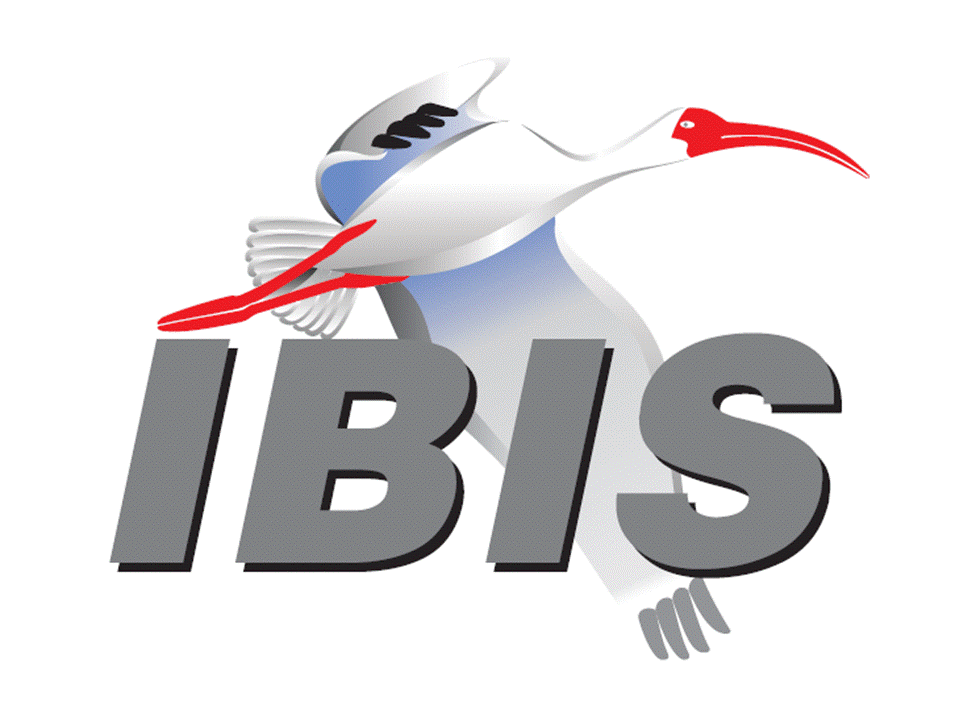 Meeting Date: March 20, 2015Meeting Location: TeleconferenceVOTING MEMBERS AND 2015 PARTICIPANTSAltera					[David Banas], Masashi Shimanouchi*, Hsinho Wu*ANSYS				(Steve Pytel), Curtis Clark*Applied Simulation Technology	Fred Balistreri, Norio Matsui Avago	Technologies			Minh Quach, Leif ZweidingerCadence Design Systems		Brad Brim, Joshua Luo, Ken Willis, Joy Li, Ambrish Varma*Cisco Systems			David Siadat, Rockwell Hsu, Bidyut SenEricsson				Anders EkholmHuawei Technologies			Xiaoqing DongIBM					Adge Hawes, Luis ArmentaInfineon Technologies AG 		(Christian Sporrer)Intel Corporation	Michael Mirmak*, Todd Bermensolo, Nhan PhanIO Methodology			Lance Wang*Keysight Technologies	Radek Biernacki*, Pegah Alavi, Colin Warwick	 Jian Yang, Nicholas Tzou, Heidi Barnes, Dave Larson	 Kyla ThomasMaxim Integrated Products		Mahbubul Bari, Don Greer*, Joe EngertMentor Graphics			Arpad Muranyi*, Ed Bartlett, Vladimir Dmitriev-ZdorovMicron Technology			Randy WolffQualcomm				Senthil Nagarathinam, Kevin RoselleSignal Integrity Software		Mike LaBonte*, Walter Katz*, Todd Westerhoff					 Mike SteinbergerSynopsys				Ted Mido*, Rita Horner, William Lau, Scott Wedge Michael ZieglmeierTeraspeed Labs			Bob Ross*, Tom DagostinoToshiba				(Yasumasa Kondo)Xilinx					(Raymond Anderson)ZTE Corporation			(Min Huang)Zuken					Michael Schaeder, Markus Buecker, Griff DerryberryOTHER PARTICIPANTS IN 2015Bayside Design			Elliot NahasContinental Automotive		Felix Goelden, Markus BebendorfCST					Stefan ParetFreescale				Jon BurnettGalbi Research			Dave GalbiIndependent				Tim Wang LeeKEI Systems				Shinichi MaedaLattice Semiconductor		Xu JiangRaytheon				Joseph AdaySAE International			Chris DenhamSimberian 				Yuriy ShlepnevVitesse					Siris TsangZI Consulting				Iliya ZamekIn the list above, attendees at the meeting are indicated by *.  Principal members or other active members who have not attended are in parentheses. Participants who no longer are in the organization are in square brackets.UPCOMING MEETINGSThe bridge numbers for future IBIS teleconferences are as follows:Date				Meeting Number		Meeting PasswordApril 10, 2015			205 475 958			IBISFor teleconference dial-in information, use the password at the following website: 	https://ciscosales.webex.com/ciscosales/j.php?J=205475958All teleconference meetings are 8:00 a.m. to 9:55 a.m. US Pacific Time.  Meeting agendas are typically distributed seven days before each Open Forum.  Minutes are typically distributed within seven days of the corresponding meeting.  When calling into the meeting, follow the prompts to enter the meeting ID.  For new, local international dial-in numbers, please reference the bridge numbers provided by Cisco Systems at the following link:	http://www.cisco.com/web/about/doing_business/conferencing/index.htmlNOTE: "AR" = Action Required.-------------------------------------------------------------------------------------------------------------------------------INTRODUCTIONS AND MEETING QUORUMMichael Mirmak declared that a quorum was reached and the meeting could begin. Mike LaBonte took minutes.CALL FOR PATENTSMichael Mirmak called for any patents or pending patents related to the IBIS 3.2, IBIS 4.2, IBIS 5.1, IBIS 6.0, Touchstone 2.0, IBIS-ISS 1.0 or ICM 1.1 specifications.  No patents were declared.REVIEW OF MINUTES AND ARSMike LaBonte called for comments regarding the February 27, 2015 IBIS Open Forum teleconference.  The minutes were approved without changes. Michael Mirmak noted that Mike LaBonte had an AR to send out to the mailing list details of the potential move to freelists from eda.org.  Also, Arpad Muranyi had an AR to test the Editorial task group mailing list.  Michael Mirmak noted that these ARs are closed out.ANNOUNCEMENTSNone.CALL FOR ADDITIONAL AGENDA ITEMSNone.MEMBERSHIP STATUS AND TREASURER'S REPORTBob Ross reported that we hold steady at 24 voting members, 15 are currently paid for 2015.  The treasury is at $52,239. Income from one new parser sale is pending.WEB PAGE AND MAILING LIST ADMINISTRATIONMike LaBonte reported that the IBIS Events page has been updated and the SPI summit event details are now complete.Mike gave an overview of the plan to migrate our ibis@eda.org and ibis-users@eda.org email lists to ibis@freelists.org and ibis-users@freelists.org. The initial plan required each subscriber to take action to subscribe themselves to the new lists, but a revised proposal sent Monday indicated that Mike could both initiate and complete each subscription himself. Each subscriber would receive a request confirmation and acceptance confirmation for each list subscribed, but no response action is required to be subscribed. The eda.org lists will be closed and the web pages will be updated to make their archives permanent, as well as to feature instructions for new subscribers on the home page.Mike said two feedback emails were received, both positive. Since the last proposal was emailed the past Monday (March 16), the closing of the comment period was set for two weeks away, Friday April 3. Since the agenda for the next open forum teleconference would be emailed on that date, Mike suggested completing the migration after the next teleconference to fall in a low traffic period. Mike will create the new lists soon and add a few volunteers for testing (AR).Bob Ross asked if incoming eda.org mail could be forwarded to the new lists. Mike said any responses from/to such emails going through freelists.org might not be received by the sender, and advised against it. Most of that mail would be spam anyway, and Mike questioned whether any eda.org auto-responses should even contain the new addresses. He will seek advice from eda.org support personnel on that (AR).LIBRARY UPDATENo update.INTERNATIONAL/EXTERNAL ACTIVITIES- ConferencesThe 19th IEEE Workshop on Signal and Power Integrity (SPI 2015) will be held in Berlin, Germany, from May 10-13, 2015.  An IBIS Summit meeting will be held in conjunction with this Workshop.  More information is available at:	http://www.spi2015.org/- Press UpdateNone.ORGANIZATIONAL ACTIVITIES- Policies and Procedures Call for CommentMichael Mirmak said we are seeking comments on the new Policies and Procedures document that will succeed our current charter. If there are no comments they will be voted by the board. Radek Biernacki asked about the use of the word “invested” in the document. He also asked why we had shortened the period for posting items subject to voting, and wondered if this had created any timing conflicts. Michael Mirmak said there was no intention to change the various wait periods for BIRDs and such. He also noted that the original charter had many such terms. Bob Ross said no charter terms have been superseded.The draft Policies and Procedures document is available for review at:http://www.eda.org/ibis/policies/SUMMIT PLANNING AND STATUS- SPI Summit PlanningMichael Mirmak said the next IBIS Summit meeting will be co-located with the SPI conference in Berlin, Germany on May 13, 2015.  The second call for papers and attendees will go out April 1. Bob Ross noted that the sponsors are ANSYS, CST, Mentor Graphics Corporation, and Zuken, and that they will pay the hotel directly. Michael Mirmak expressed our appreciation for the sponsors.- EPEPS Summit PlanningEPEPS is taking place October 25-28, 2015 in San Jose, CA.  October 28 would be the date for the Summit if it takes place.  Bob said we have been invited but have not yet decided to attend. Michael noted it would be close in time to the Asian summits. Bob said that some presentations might then be leveraged across the summits. He estimated we would have to respond to EPEPS by June to register our intent to attend. Lance Wang said he might not attend an EPEPS summit due to the close timing of the Asia summits.Sponsorship opportunities for all upcoming IBIS summits are available, with sponsors receiving free mentions in the minutes, agenda, and other announcements.  Contact the IBIS Board for further details.QUALITY TASK GROUPMike LaBonte reported that work continues at a slow pace on the IBISCHK6 User Guide. The group considered taking up enhancements to [Test Data] and [Test Load] once again, but after some discussion decided to avoid delaying the current work. Discussion of IBISCHK bug and development has been ongoing. The group is meeting on Tuesdays at 8:00 a.m. PT.  
Michael Mirmak asked when the user guide might be finished. Mike LaBonte estimated it will be finished this year, but closer to the end of the year.The ibischk6 user guide work in progress can be reviewed at:http://www.eda.org/ibis/ibischk6/ibischk_6.0.0_UserGuide_wip1.pdfThe Quality Task Group checklist and other documentation can be found at:http://www.eda.org/ibis/quality_wip/ADVANCED TECHNOLOGY MODELING TASK GROUPArpad Muranyi reported that the group is meeting regularly on Tuesdays at 12:00 p.m. PT.  They have been discussing advanced C_comp modeling and PAM4, as well as other topics such as back-channel modeling.Task group material can be found at:http://www.eda.org/ibis/macromodel_wip/INTERCONNECT TASK GROUPMichael Mirmak reported that the group is meeting on Wednesdays at 8:00 a.m. PT.  They are discussing the use of subparameters and the possibility of having parameters for statistical analysis, which might apply to all of IBIS.Task group material can be found at:http://www.eda.org/ibis/interconnect_wip/EDITORIAL TASK GROUPArpad Muranyi reported that the group is meeting on Fridays at 8:00 a.m. PT, with the exception of the weeks when Open Forum meetings are held in the same time slot. So far 9 BIRDs have been approved. They hope to move quickly, finishing in the summer. A new IBIS version might be voted by the end of the year. Volunteers can find the ibis-editorial list at freelists.org, or email Arpad or Mike LaBonte to join. The WebEx meeting details for the Open Forum calls will be used. Arpad asked if the chairmanship had been settled and who would be the keeper of the documents. Michael Mirmak asked Arpad to chair the meetings and asked for others to volunteer their help. Bob Ross suggested Michael should be the editor.Michael Mirmak also noted that there is an ibis-backchannel list at Freelists. Mike LaBonte said that he had created it a few years ago at the request of Ken Willis. He proposed closing it as it has not been used. Walter Katz said it had quite a few subscribers and it should be kept. Mike LaBonte will add Michael Mirmak as an alternate ibis-backchannel list administrator (AR).NEXT VERSION OF IBISMichael Mirmak said there were concerns about how much a new parser would cost. Bob Ross said the quote from the developer was $2,500. That might increase if we add more requirements. The quote was for 5 BIRDs and 1 bug. The development effort would take about 2 weeks but the project overall would take a few months.NEW ADMINISTRATIVE ISSUESNone.BIRD125.1: MAKE IBIS-ISS AVAILABLE FOR IBIS PACKAGE MODELINGDiscussion was tabled.BIRD128.2: ALLOW AMI_PARAMETERS_OUT TO PASS AMI_PARAMETERS_IN DATA ON CALLS TO AMI_GETWAVEDiscussion was tabled.BIRD145.3: CASCADING IBIS I/O BUFFERS WITH [EXTERNAL CIRCUIT]S USING THE [MODEL CALL] KEYWORDDiscussion was tabled.BIRD147: BACK-CHANNEL SUPPORT Discussion was tabled.BIRD157: PARAMETERIZE [DRIVER SCHEDULE]Discussion was tabled.BIRD158.3: AMI TOUCHSTONE ANALOG BUFFER MODELSDiscussion was tabled.BIRD161.1: SUPPORTING INCOMPLETE AND BUFFER-ONLY [COMPONENT] DESCRIPTIONSDiscussion was tabled.BIRD163: INSTANTIATING AND CONNECTING [EXTERNAL CIRCUIT] PACKAGE MODELS WITH [CIRCUIT CALL]Discussion was tabled.BIRD164: ALLOWING PACKAGE MODELS TO BE DEFINED IN [EXTERNAL CIRCUIT]Discussion was tabled.BIRD165: PARAMETER PASSING IMPROVEMENTS FOR [EXTERNAL CIRCUIT]SDiscussion was tabled.BIRD166: RESOLVING PROBLEMS WITH REDRIVER INIT FLOWDiscussion was tabled.IBISCHK6 PARSER AND BUG STATUS Bob Ross reported that we are ready to ask the developer to fix known bugs at any time. Michael Mirmak said two new bugs had been filed. He showed the bug list.Michael Mirmak showed BUG159. Mike LaBonte described the bug. It was found that the parser accepts String inputs that do not comply with the requirements that Strings must begin and end with double quotes, and have no other double quotes. We categorized it as severity MODERATE and priority HIGH. Michael Mirmak will make the bug 159 changes (AR).
Michael Mirmak showed BUG160. Curtis Clark said this was similar to BUG143. The IBIS_PRINT function is helpful for debugging, but a block of code was added that makes linking fail when IBISCHK is compiled with debugging enabled. Curtis has provided the fix for the code. Michael Mirmak asked if this was related to a proposal from DAC last year. Curtis said it was unrelated; he simply uses the debug function regularly. He said the ParamFile structure was a new addition for this version of the code. This is helpful to see what the parser got after parsing an AMI file.BUG160 was initially classified as severity ANNOYING and priority LOW. Curtis noted that BUG143 was severity MODERATE and priority LOW. Bob suggested changing this one to severity MODERATE, priority LOW, status OPEN, to be consistent. This was agreed. Michael Mirmak will make the BUG160 changes (AR).Michael Mirmak asked if any tool would have helped to catch this problem. Curtis said the debug compile options must be turned on to test it. Mike LaBonte suggested adding a test target to the Makefile, to always compile a second executable with debugging enabled.Bob said another possible code cleanup would be removal of RCS revision comments that are outdated and therefore deceptive.Michael Mirmak said the bug reporting form has no space for the title of the bug, and it should be updated. This would allow those reporting bugs to specify the title, rather than IBIS officers guessing what it should be. Mike LaBonte offered to add this and offered to test the Perl scripts that parse this for web page generation. Michael Mirmak cautioned that there are multiple scripts related to this, and a separate index file is affected.  Bob noted the title is currently extracted from bugdir.txt. If we add the new title field in the BUG form, we would still have to fall back on bugdir.txt for older BUG reports if the title field is missing.  The "suggested" BUG title might be changed by the BUG list moderator if the real problem is different than what the title suggests.NEW TECHNICAL ISSUESMichael Mirmak said a presentation scheduled for the last meeting did not happen due to technical problems, and it might be given this time by Walter Katz. Walter showed “Normative and Informative”.Walter said standards organizations typically discuss the distinction between normative and informative constructs, but IBIS does not. An example using a redriver channel flow illustrates ambiguities caused by the informative nature of the flow diagrams and the lack of normative rules. Walter said the reference flows should be considered informative. Normative constructs give the correct way to do something. Informative language is helpful, adding details. The IEEE-SA operations manual defines the terms normative and informative. The informative constructs are not the official parts of specifications.Walter said BIRD166 should be reworked to add a Reserved_Parameter denoting whether a Tx will change its equalization based on its input impulse response, to correct the ambiguity noted in the flow. Walter showed other IBIS concept examples that might be considered normative or informative.Walter asked if BIRDs and the IBIS specification should be required to declare portions as normative or informative. Arpad Muranyi suggested caution, because model maker assumptions sometimes may not match EDA vendor assumptions. Ambrish Varma said that informative suggest items that are not required. Walter noted that IBISCHK flags errors for normative items and warnings for informative items. Arpad cautioned against anything that would leave flows subject to interpretation. He cited Use_Init_Output as an example. Walter asserted that no existing TX model changes its equalization, with only one known exception. Therefore a new BIRD166 rule would have minimal impact.Arpad noted that discussion of the effects of the order of optimization steps has come up. Walter said vendors should not decide this, the specification should provide guidance. We should consider these concepts going forward with new BIRDs. He said typ/min/max guidance has been a common violator. Radek Biernacki said the specification has been treated as mostly normative, but he agreed to the idea of using the normative and informative classifications.Walter’s “Normative and Informative” presentation will be posted with the minutes (AR).NEXT MEETINGThe next IBIS Open Forum teleconference meeting will be held April 10, 2015.  The following IBIS Open Forum teleconference meeting will be held May 1, 2015.Radek Biernacki moved to adjourn. Arpad Muranyi seconded.========================================================================NOTESIBIS CHAIR: Michael Mirmak (916) 356-4261, Fax (916) 377-3788michael.mirmak@intel.comData Center Platform Applications EngineeringIntel CorporationFM5-2391900 Prairie City Rd.,Folsom, CA 95630VICE CHAIR: Lance Wang (978) 633-3388lwang@iometh.comPresident/CEO, IO Methodology, Inc.PO Box 2099Acton, MA  01720SECRETARY: Randy Wolff (208) 363-1764, Fax: (208) 368-3475rrwolff@micron.comPrincipal Engineer, Silicon SI Group Lead, Micron Technology, Inc.8000 S. Federal WayMail Stop: 01-711Boise, ID  83707-0006LIBRARIAN: Anders Ekholm (46) 10 714 27 58, Fax: (46) 8 757 23 40ibis-librarian@eda.orgDigital Modules Design, PDU Base Stations, Ericsson ABBU NetworkFärögatan 6164 80 Stockholm, SwedenWEBMASTER: Mike LaBontemikelabonte@eda.org	IBIS-AMI Modeling Specialist, Signal Integrity Software	6 Clock Tower Place	Maynard, MA 01754POSTMASTER: Mike LaBontemikelabonte@eda.org	IBIS-AMI Modeling Specialist, Signal Integrity Software	6 Clock Tower Place	Maynard, MA 01754This meeting was conducted in accordance with ANSI guidance.The following e-mail addresses are used:majordomo@eda.orgIn the body, for the IBIS Open Forum Reflector:subscribe ibis <your e-mail address>In the body, for the IBIS Users' Group Reflector:subscribe ibis-users <your e-mail address>Help and other commands:helpibis-request@eda.orgTo join, change, or drop from either or both:IBIS Open Forum Reflector (ibis@eda.org)IBIS Users' Group Reflector (ibis-users@eda.org) State your request.ibis-info@eda.orgTo obtain general information about IBIS, to ask specific questions for individual response, and to inquire about joining the IBIS Open Forum as a full Member.ibis@eda.orgTo send a message to the general IBIS Open Forum Reflector.  This is used mostly for IBIS Standardization business and future IBIS technical enhancements.  Job posting information is not permitted.ibis-users@eda.orgTo send a message to the IBIS Users' Group Reflector.  This is used mostly for IBIS clarification, current modeling issues, and general user concerns.  Job posting information is not permitted.ibis-bug@eda.orgTo report ibischk parser BUGs as well as tschk2 parser BUGs.  The BUG Report Form for ibischk resides along with reported BUGs at:http://www.eda.org/ibis/bugs/ibischk/http://www.eda.org/ibis/bugs/ibischk/bugform.txtThe BUG Report Form for tschk2 resides along with reported BUGs at:http://www.eda.org/ibis/tschk_bugs/http://www.eda.org/ibis/tschk_bugs/bugform.txticm-bug@eda.orgTo report icmchk1 parser BUGs.  The BUG Report Form resides along with reportedBUGs at:http://www.eda.org/ibis/icm_bugs/http://www.eda.org/ibis/icm_bugs/icm_bugform.txtTo report s2ibis, s2ibis2 and s2iplt bugs, use the Bug Report Forms which reside at:http://www.eda.org/ibis/bugs/s2ibis/bugs2i.txthttp://www.eda.org/ibis/bugs/s2ibis2/bugs2i2.txthttp://www.eda.org/ibis/bugs/s2iplt/bugsplt.txtInformation on IBIS technical contents, IBIS participants and actual IBIS models are available on the IBIS Home page:http://www.eda.org/ibisCheck the IBIS file directory on eda.org for more information on previous discussions and results:http://www.eda.org/ibis/directory.htmlOther trademarks, brands and names are the property of their respective owners.IBIS – SAE STANDARDS BALLOT VOTING STATUSI/O Buffer Information Specification Committee (IBIS)Criteria for Member in good standing:Must attend two consecutive meetings to establish voting membershipMembership dues currentMust not miss two consecutive MeetingsInterest categories associated with SAE ballot voting are: Users - Members that utilize electronic equipment to provide services to an end user. Producers - Members that supply electronic equipment. General Interest - Members are neither producers nor users. This category includes, but is not limited to, Government, regulatory agencies (state and federal), researchers, other organizations and associations, and/or consumers.OrganizationInterest CategoryStandards Ballot Voting StatusJanuary 30, 2015February 6, 2015February 27, 2015March 20, 2015AlteraProducerActiveX-XXANSYSUserInactive---XApplied Simulation TechnologyUserInactiveX---Avago TechnologiesProducerInactiveX---Cadence Design SystemsUserActiveX-XXCisco SystemsUserInactiveX-X-EricssonProducerInactiveX---Huawei TechnologiesProducerInactiveX---IBMProducerActiveXXX-Infineon Technologies AGProducerInactive----Intel Corp.ProducerActiveXXXXIO MethodologyUserActiveXXXXKeysight TechnologiesUserActiveXXXXMaxim Integrated ProductsProducerActiveX-XXMentor GraphicsUserActiveXXXXMicron TechnologyProducerActiveXXX-QualcommProducerInactiveX---Signal Integrity Software UserActiveXXXXSynopsysUserActiveXX-XTeraspeed LabsGeneral InterestActiveXXXXToshibaProducerInactive----XilinxProducerInactive----ZTEUserInactive----ZukenUserInactiveX---